	Муниципальное дошкольное образовательное учреждение                            «Детский сад № 41 р.п. Петровское»Выступление на родительском собрании в подготовительной к школе группе«Подготовка детей детского сада к сдаче ГТО»					Январь 2020 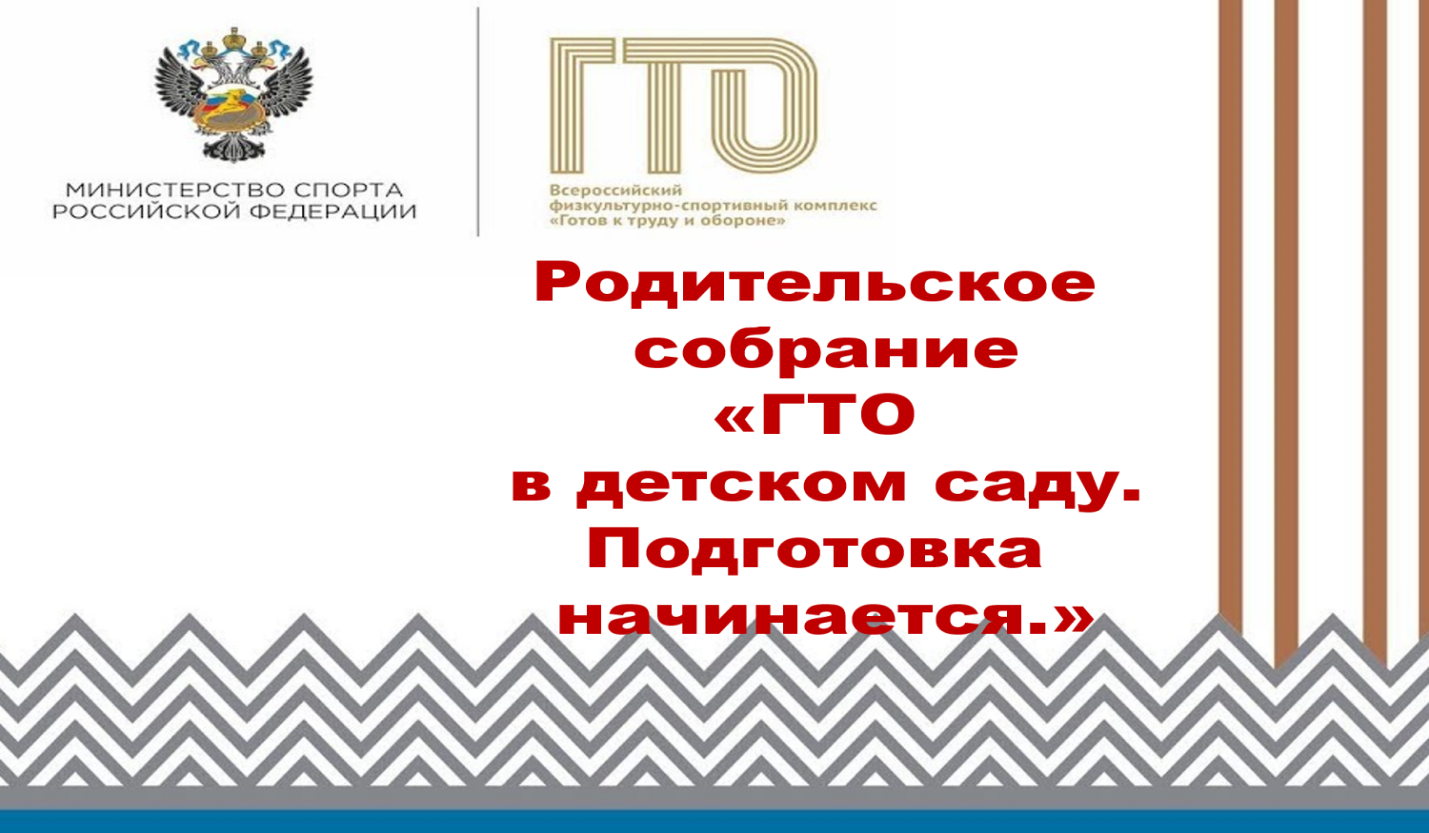 Слайд1После Указа Президента Российской Федерации от 24 марта 2014 года начал свое действие на территории нашей страны Всероссийский физкультурно-спортивный комплекс «Готов к труду и обороне» (ГТО). Слайд 2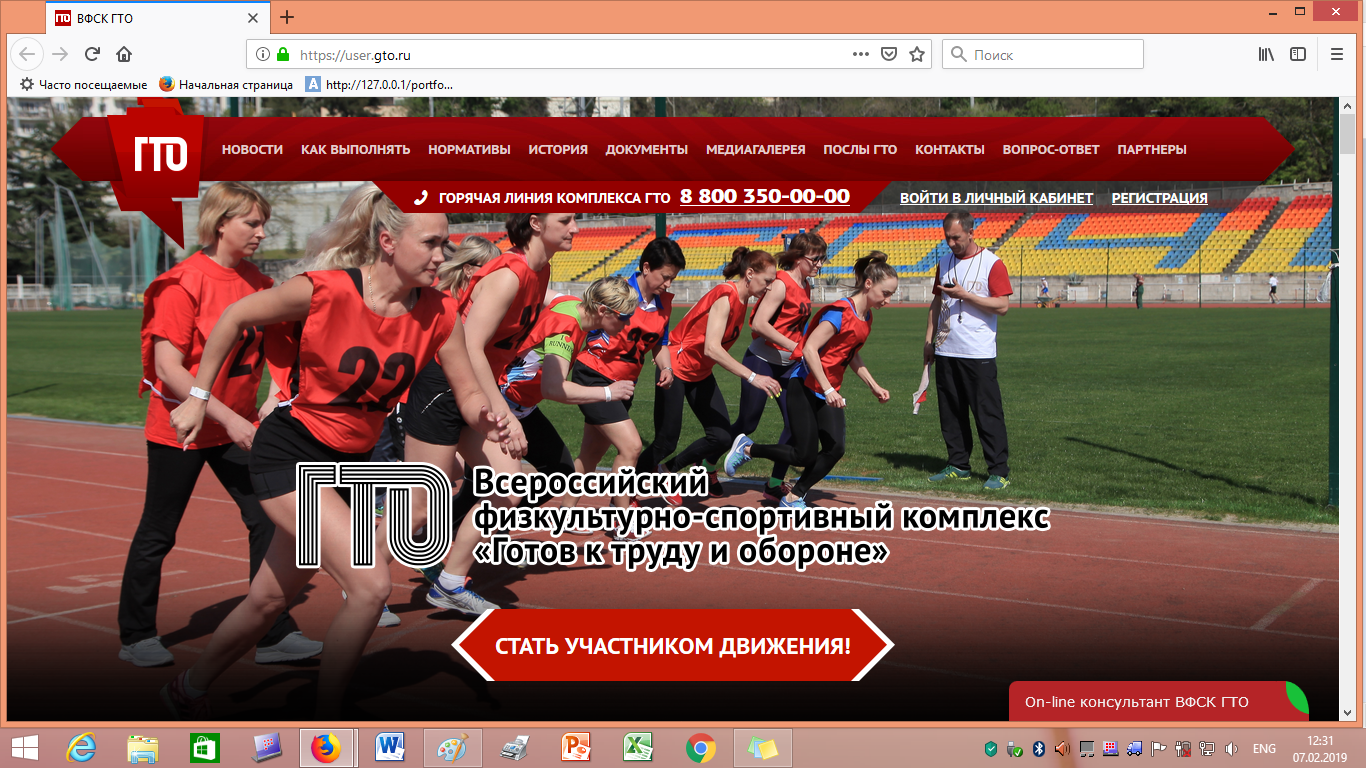 Комплекс ГТО направлен на физическое развитие и укрепление здоровья подрастающего поколения, является основой системы физического воспитания и призван способствовать развитию массового физкультурного движения в стране.   Цель комплекса ГТО — как можно больше привлечь людей, особенно детей,  к занятиям физической культурой и спортом, увеличение продолжительности жизни населения с помощью систематической физической подготовки. Комплекс ГТО (Готов к труду и обороне) в нашей стране в настоящее время очень актуален. Слайд 3Этот комплекс охватывает возраст от 6 лет и старше (70 лет). Для каждого возраста своя ступень, свои тесты и нормативы.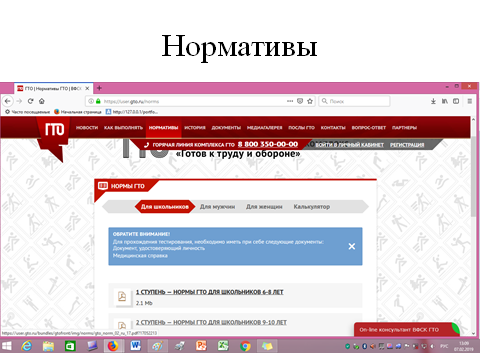 Слайд 4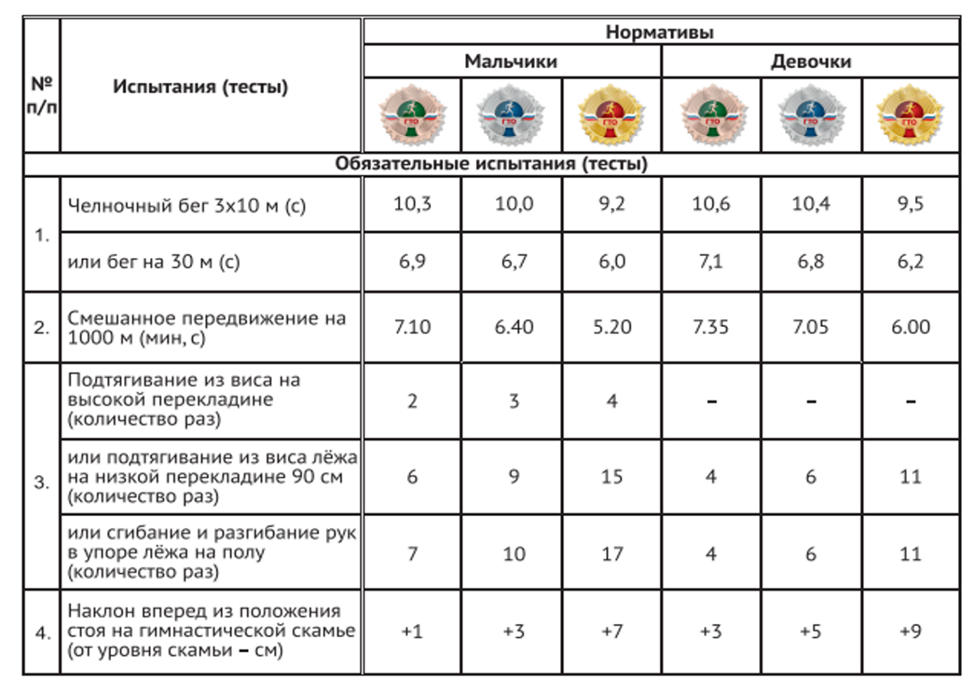 Слайд 5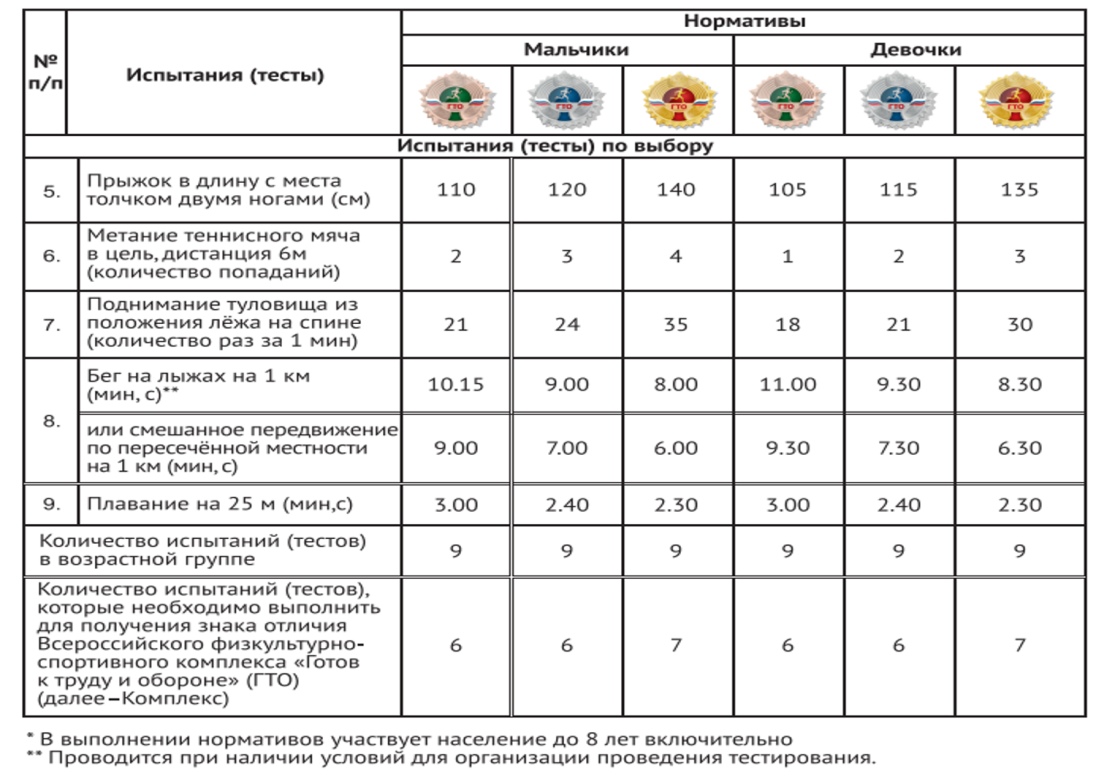 Слайд 6Тесты делятся на:обязательные тесты (выполняют все): бег на выносливость (2-3 км), сила рук (отжимание или подтягивание из виса лёжа на низкой перекладине), гибкость (наклон вперёд из положения стоя на гимнастической скамье); тесты по выбору (из предложенных выбираем удобные для себя).Комплекс ГТО сдаётся по желанию, но сдают его с медицинским допускомВ качестве наград для тех, кто выполнил нормативы, используют знаки: золотой, серебряный, бронзовый (дополнительные баллы при поступлении, в некоторых организациях дополнительный день к отпуску, премии и т.д.).6 испытаний: 4 обязательных (челночный бег или бег 30 м; смешанное передвижение 1км, отжимание или подтягивание на высокой или на низкой перекладине, наклон вперед из положения стоя  с прямыми ногами на полу) + 2 по выбору (плавание, прыжок в длину с места, метание теннисного мяча в цель с расстояния 6 м, бег на лыжах 1 км или 2 км)Детский сад участвует в этой программе впервые. В этом году мы сдаём комплекс ГТО на базе Петровской СОШВ приёмной группы будет находиться папка, где вы можете более подробно познакомиться с упражнениями и нормативами, а также на сайтеСлайд 7Для регистрации на сайте необходимо подготовить:адрес электронной почтыфотография в электронном видеданные свидетельства о рождении (паспортные данные)согласие на обработку данныхЭтапы регистрации:указать адрес электронной почты (все сообщения будут приходить на адрес)придумать пароль для сайтазаполнить данныедать согласие на обработку данныхактивировать  аккаунт через ссылку в письмезапомнить или записать индивидуальный номер участника заполнить карточку участника (записав индивидуальный номер участника, приклеить фото, получить допуск врача педиатра)передать воспитателю или инструктору документ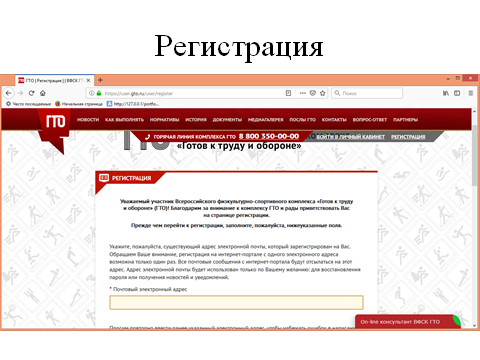 Слайд 8-10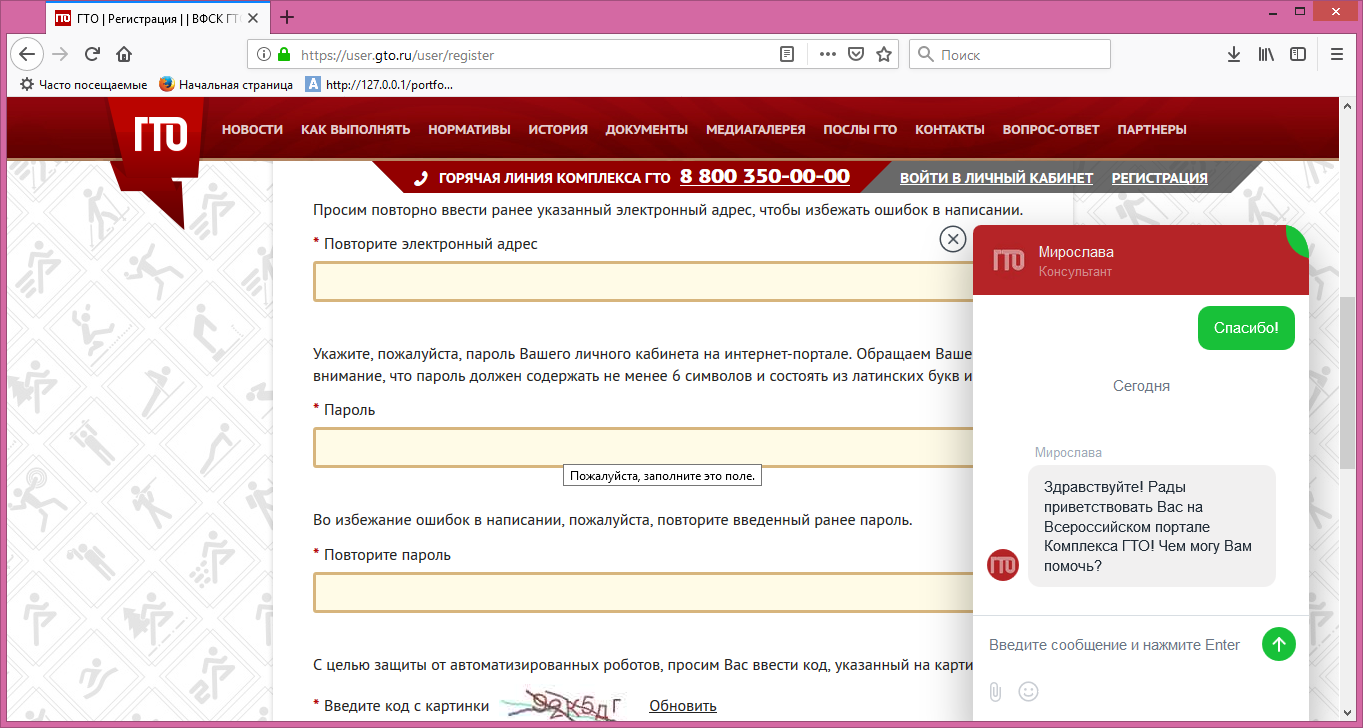 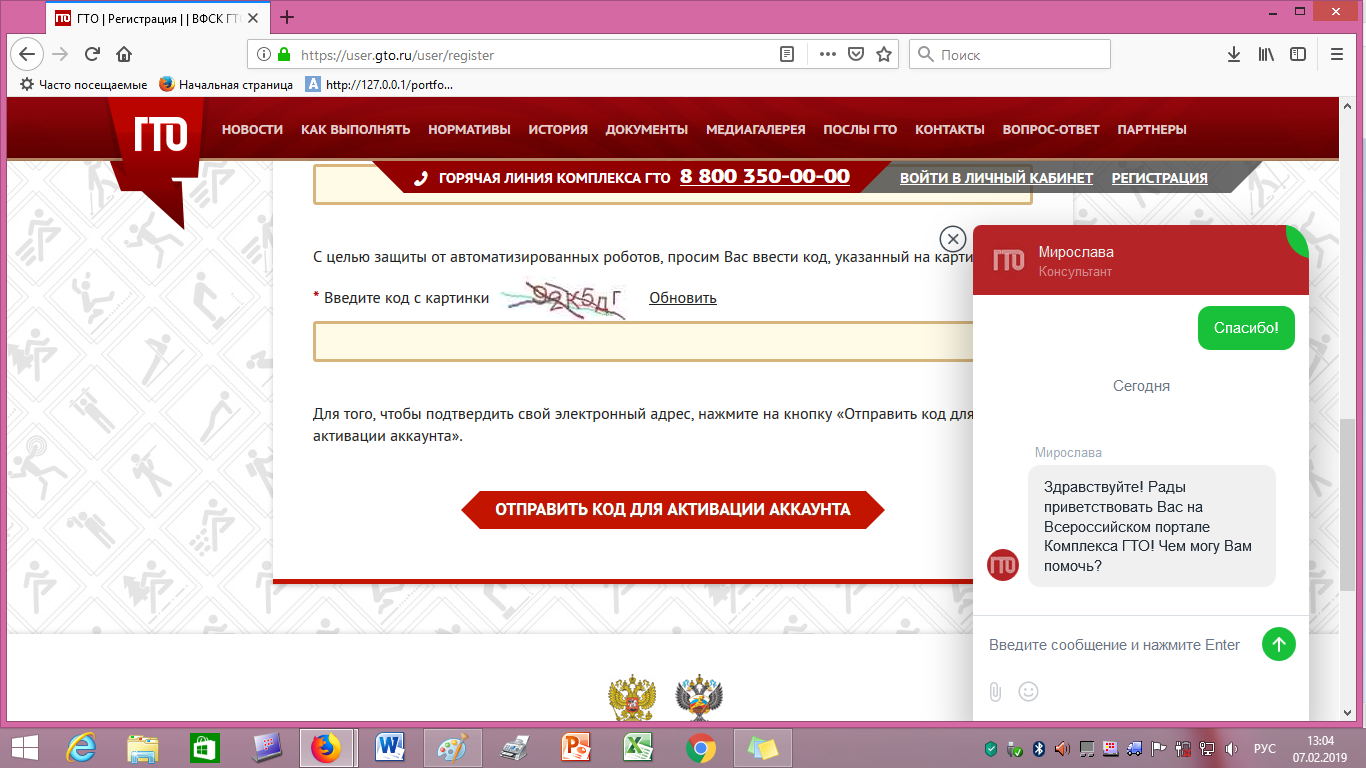 Слайд 11 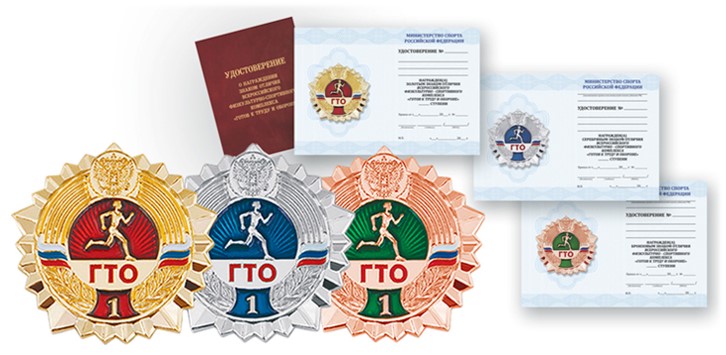 В качестве наград для тех, кто выполнил нормативы, используют знаки: золотой, серебряный, бронзовый (дополнительные баллы при поступлении, в некоторых организациях дополнительный день к отпуску, премии и т.д.).Чтобы сдать тесты хорошо, начинать готовиться надо заранее. В детском саду ребёнок начинает подготовку, а дома, на секциях, кружках её нужно продолжить и дополнить.Слайд 12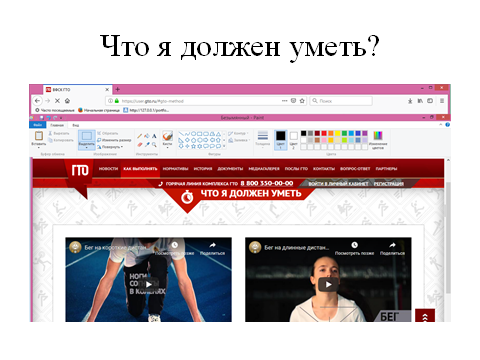 На сайте ГТО вы сможете увидеть видео, ознакомиться с правовыми документами. нормативами и пр.Слайд 13 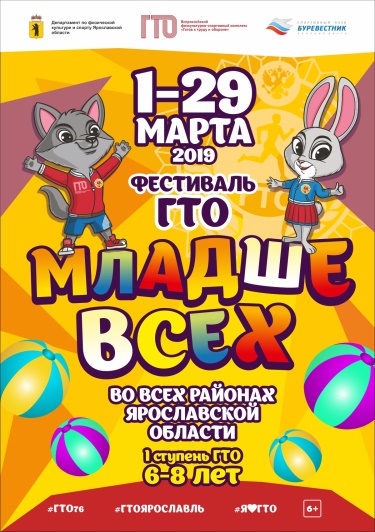 Спасибо за внимание!!!Успехов в достижении поставленной цели!